Une pierre dans le banc : questionnaireComment s’appelle le personnage principal du récit ? ………………………………………………………………………………………Cite deux des cadeaux qu’il trouve dans son banc ? ……………………………………………………………………………………………………………………………………………………………………Pourquoi Boris cache-t-il des objets dans ce banc ? ……………………………………………………………………………………………………………………………………………………………………………………………………………………………………Coche la bonne case. Comment la sœur de Boris s’appelle-t-elle ? 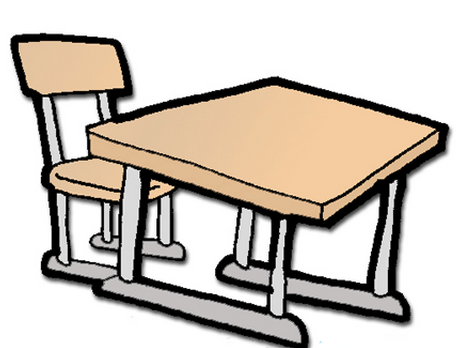 Lila.Nina.Ninon.Lilou.Pourquoi Milan a-t-il mis de l’herbe coupée sur le sol de sa cabane ? …………………………………………………………………………………………………………………………………………………………………………………………………………………………………..Comment Milan surnomme-t-il sa cabane ? ……………………………………………………………………………………………………………….Dans quel objet Milan dépose-il une lettre pour l’inconnu ? Une bouteille d’eau vide. Un bocal de confiture vide. Un bocal de compote vide.Une bouteille de vin vide. Pourquoi Nina n'a-t-elle pas encore été à l'école ?…………………………………………………………………………………………………………………  Boris propose de remplacer l’herbe dans la cabane par autre chose, quoi ? …………………………………………………………………………………………………………….. Si, dans une nouvelle école, tu voulais te faire des ami(e)s,  que ferais-tu ? ………………………………………………………………………………………………………………………………………………………………………………………………………………………………………………………………………………………………………………………………………………………………………………………………………………………………………………………………………..MilanBorisIl a 9 ans.Il a un manteau rouge.Il a 8 ans. Il est le plus grand de sa classe.Il est en troisième. Il a construit une cabane. 